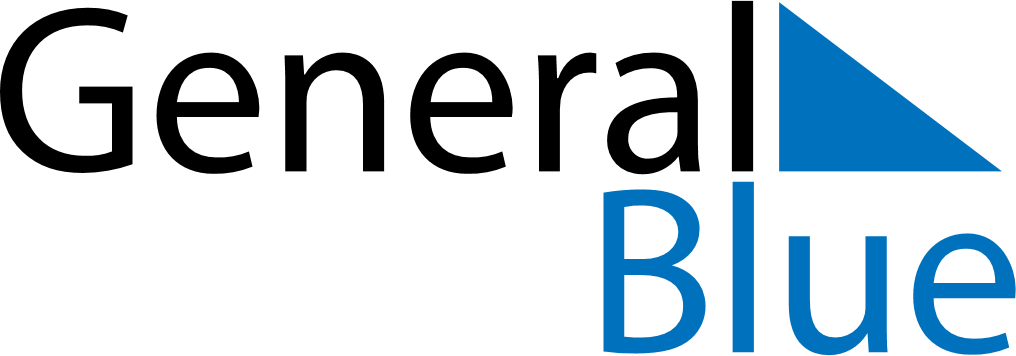 Paraguay 2020 HolidaysParaguay 2020 HolidaysDATENAME OF HOLIDAYJanuary 1, 2020WednesdayNew Year’s DayMarch 1, 2020SundayHeroes’ DayApril 9, 2020ThursdayMaundy ThursdayApril 10, 2020FridayGood FridayApril 30, 2020ThursdayTeacher’s DayMay 1, 2020FridayLabour DayMay 14, 2020ThursdayIndependence DayMay 15, 2020FridayIndependence DayJune 15, 2020MondayChaco ArmisticeAugust 15, 2020SaturdayAssumptionSeptember 29, 2020TuesdayBoqueron Battle Victory DayDecember 8, 2020TuesdayVirgin of CaacupeDecember 25, 2020FridayChristmas DayDecember 31, 2020ThursdayNew Year’s Eve